 SEND TO TEACHER!     
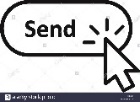 School closure caused by coronavirus Describe one day during   school closure  (from morning till night) in the past Write 3 reasons why this situation is good and  3 reasons why it is bad for you.Write about 150 words.  I hope you will be able to write this in seven days and send it to my e-mail. Kako preživljaš dneve v času, ko ne moreš v šolo?  Izberi en dan in opiši, kako si ga preživel od jutra do večera. V drugem in tretjem odstavku pa opiši tri razloge, kaj ti je ta čas prinesel dobrega in kaj slabega. Besedilo lahko natipkaš, napišeš  v zvezek in  skeniraš ali slikaš s telefonom in pošlješ na moj e-naslov.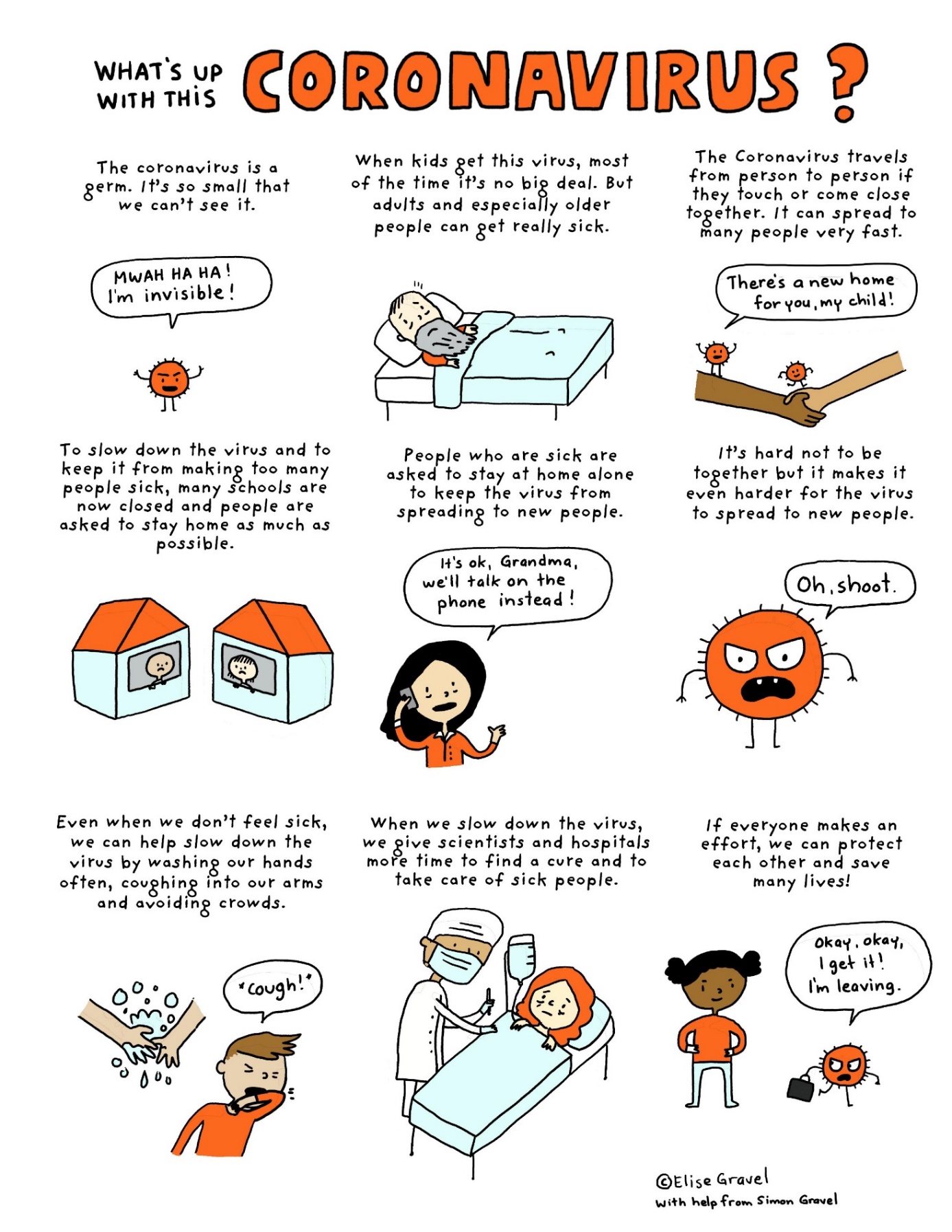 Source: http://elisegravel.com/en/blog/coronavirus-free-printable-comic-for-kids/?fbclid=IwAR0t-ng31nUXobbkhLEkgxwrs_9VCsR50lyeYZIWF_AxzSJkqPO14vlwoTQ8. razred, ANGLEŠČINAPouk na daljavo, 24.  marec 2020, 4. uraDistance learning during temporary school closure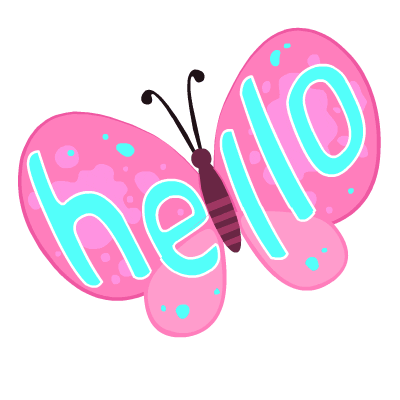 8. razred, ANGLEŠČINAPouk na daljavo, 24.  marec 2020, 4. uraDistance learning during temporary school closure8. razred, ANGLEŠČINAPouk na daljavo, 24.  marec 2020, 4. uraDistance learning during temporary school closureZAPOREDNA ŠT. URE pouka na daljavo: 4DATUM:  24. 3. 2020RAZRED: 8.NASLOV  URE:  Present perfect  - izkušnje                             NASLOV  URE:  Present perfect  - izkušnje                             NASLOV  URE:  Present perfect  - izkušnje                             Hello. Get most out of this online lesson, so let’s start ... 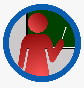 Hello. Get most out of this online lesson, so let’s start ... Hello. Get most out of this online lesson, so let’s start ... STUDENT'S BOOK, p. 56: V besedilu Ambitions poišči slovnične strukture – present perfect in jih  zapiši v zvezek: 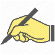 Primer: Tilda: I've been in some plays at the theatre.HAVE BEEN = 'VE BEENHAS DONE= 'S DONEPresent perfect uporabljamo, ko govorimo o izkušnjah (experiences) v življenju, ne da bi povedali, kdaj se je (ali ni) kaj  zgodilo.STUDENT'S BOOK, p. 56: V besedilu Ambitions poišči slovnične strukture – present perfect in jih  zapiši v zvezek: Primer: Tilda: I've been in some plays at the theatre.HAVE BEEN = 'VE BEENHAS DONE= 'S DONEPresent perfect uporabljamo, ko govorimo o izkušnjah (experiences) v življenju, ne da bi povedali, kdaj se je (ali ni) kaj  zgodilo.STUDENT'S BOOK, p. 56: V besedilu Ambitions poišči slovnične strukture – present perfect in jih  zapiši v zvezek: Primer: Tilda: I've been in some plays at the theatre.HAVE BEEN = 'VE BEENHAS DONE= 'S DONEPresent perfect uporabljamo, ko govorimo o izkušnjah (experiences) v življenju, ne da bi povedali, kdaj se je (ali ni) kaj  zgodilo.Rešitev vaje,  UČ 56, Present perfect structures in the text Ambitions: I haven't been on TV / I've seen all her films/She hasn't done / Since then she's been /She's also done/ She's given some 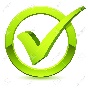 Rešitev vaje,  UČ 56, Present perfect structures in the text Ambitions: I haven't been on TV / I've seen all her films/She hasn't done / Since then she's been /She's also done/ She's given some Rešitev vaje,  UČ 56, Present perfect structures in the text Ambitions: I haven't been on TV / I've seen all her films/She hasn't done / Since then she's been /She's also done/ She's given some  WORKBOOK, p. 44 WORKBOOK, p. 44 WORKBOOK, p. 44